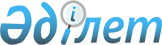 О внесении изменений и дополнений в приказ Министра государственных доходов Республики Казахстан от 15 декабря 2001 года N 1736 "Об утверждении Правил постановки налогоплательщиков на учет по налогу на добавленную стоимость и выдачи Свидетельства о постановке на учет по налогу на добавленную стоимость" N 1781
					
			Утративший силу
			
			
		
					Приказ Министра финансов Республики Казахстан от 20 ноября 2002 года N 581. Зарегистрирован в Министерстве юстиции Республики Казахстан 5 декабря 2002 г. N 2066. Утратило силу - приказом Председателя Налогового комитета Министерства финансов РК от 25 марта 2007 года N 157



      


Сноска. Приказ Министра финансов Республики Казахстан от 20 ноября 2002 года N 581 утратило силу - приказом Председателя Налогового комитета Министерства финансов РК от 25 марта 2007 года 


 N 157 


.



      В соответствии с 
 Кодексом 
 Республики Казахстан "О налогах и других обязательных платежах в бюджет" (Налоговый кодекс) приказываю:




      1. Внести в 
 приказ 
 Министра государственных доходов Республики Казахстан от 15 декабря 2001 года N 1736 "Об утверждении Правил постановки налогоплательщика на учет по налогу на добавленную стоимость и выдачи Свидетельства о постановке на учет по налогу на добавленную стоимость" (N 1781, 2002 год, "Бюллетень нормативных правовых актов") следующие изменения и дополнения:



      1) заголовок изложить в следующей редакции:



      "Об утверждении Правил постановки налогоплательщика на учет по налогу на добавленную стоимость, выдачи свидетельства о постановке на учет по налогу на добавленную стоимость и снятия с учета по налогу на добавленную стоимость плательщика налога на добавленную стоимость";



      2) в пункте 1 слова "и выдачи Свидетельства о постановке на учет по налогу на добавленную стоимость" заменить словами ", выдачи свидетельства о постановке на учет по налогу на добавленную стоимость и снятия с учета по налогу на добавленную стоимость плательщика налога на добавленную стоимость";



      3) в Правилах постановки налогоплательщиков на учет по налогу на добавленную стоимость и выдачи Свидетельства о постановке на учет по налогу на добавленную стоимость, утвержденных указанным приказом:



      заголовок изложить в следующей редакции:



      "Правила постановки налогоплательщика на учет по налогу на добавленную стоимость, выдачи свидетельства о постановке на учет по налогу на добавленную стоимость и снятия с учета по налогу на добавленную стоимость плательщика по налогу на добавленную стоимость";



      в преамбуле слова "и выдачи Свидетельства о постановке на учет по налогу на добавленную стоимость" заменить словами ", выдачи свидетельства о постановке на учет по налогу на добавленную стоимость и снятия с учета по налогу на добавленную стоимость плательщика налога на добавленную стоимость";



      в пункте 3:



      слова "налоговые регистрационные карточки налогоплательщиков" заменить словами "регистрационные данные о налогоплательщиках";



      слова "регистрационных карточек налогоплательщиков" заменить словами "регистрационных данных о налогоплательщиках";



      в части первой пункта 11 слово "двух" заменить словом "пятнадцати";



      пункт 12 дополнить абзацами третьим и четвертым следующего содержания:



      "В случае обжалования налогоплательщиком уведомления по акту налоговой проверки в части начисленной суммы штрафов за нарушение срока подачи заявления в налоговый орган о постановке на учет в качестве плательщика налога на добавленную стоимость постановка на учет по налогу на добавленную стоимость приостанавливается до принятия решения по результатам рассмотрения жалобы в порядке, установленном 
 Кодексом 
.



      В случае отмены уведомления по акту налоговой проверки в части начисленной суммы штрафов за нарушение срока подачи в налоговый орган заявления о постановке на учет в качестве плательщика налога на добавленную стоимость постановка на учет по налогу на добавленную стоимость не производится.";



      дополнить главами 5, 6, 7 следующего содержания:




 


"5. Порядок снятия с учета по налогу






на добавленную стоимость



      18. Снятие с учета по налогу на добавленную стоимость (далее - снятие с учета) осуществляется путем внесения соответствующих сведений в регистрационные данные о налогоплательщиках и дальнейшего исключения таких налогоплательщиков из базы данных о плательщиках налога на добавленную стоимость.



      19. В соответствии со статьей 210 
 Кодекса 
 снятие с учета производится в следующих случаях:



      1) если за последний двенадцатимесячный период размер облагаемого оборота плательщика налога на добавленную стоимость не превышал минимум облагаемого оборота. Таким правом плательщик налога на добавленную стоимость может воспользоваться не ранее, чем по истечении двух лет с момента постановки его на учет по налогу на добавленную стоимость;



      2) если плательщик налога на добавленную стоимость прекратил деятельность, связанную с облагаемыми оборотами;



      3) обнаружения налоговым органом бездействующего юридического лица, являющегося плательщиком налога на добавленную стоимость;



      4) ликвидации юридического лица, являющегося плательщиком налога на добавленную стоимость одновременно с исключением из Государственного реестра налогоплательщиков Республики Казахстан;



      5) прекращения деятельности индивидуального предпринимателя, являющегося плательщиком налога на добавленную стоимость, одновременно с исключением из государственного регистра.



      20. Снятие с учета производится на основании:



      1) заявления плательщика налога на добавленную стоимость о снятии с учета по налогу на добавленную стоимость (далее - Заявление о снятии с учета), представленного в налоговый орган, в случаях, указанных в подпунктах 1), 2), 4), 5) пункта 19 настоящих Правил;



      2) решения налогового органа о снятии с учета по налогу на добавленную стоимость (далее - Решение о снятии с учета) в случае, указанном в подпункте 3) пункта 19 настоящих Правил, а также в подпункте 2) указанного пункта, если плательщик налога на добавленную стоимость не обратился в налоговый орган с заявлением в течение шести месяцев после налогового периода, в котором была прекращена такая деятельность.



      21. Структурные подразделения юридического лица, являющиеся самостоятельными плательщиками налога на добавленную стоимость, подлежат снятию с учета:



      1) по заявлению такого структурного подразделения;



      2) по заявлению юридического лица о снятии с учета структурного подразделения (структурных подразделений);



      3) по заявлению юридического лица в случае снятия с учета юридического лица в целом.



      22. Заявление о снятии с учета представляется в налоговый орган по следующим формам:



      1) по форме 362.00 согласно приложению 5 к настоящим Правилам в случаях, указанных в подпунктах 1), 2) пункта 19 и подпункта 1) пункта 21 настоящих Правил;



      2) по форме, предусмотренной для подачи заявления на прохождение процедуры снятия с регистрационного учета налогоплательщика, - в случаях, указанных в подпунктах 4), 5) пункта 19 и подпункта 3) пункта 21 настоящих Правил;



      3) по форме 372.00 согласно приложению 6 к настоящим Правилам в случаях, указанных в подпунктах 1), 2) пункта 19 и подпункта 2) пункта 21 настоящих Правил.



      23. Заявление о снятии с учета заполняется и представляется в порядке, установленном в пункте 5 настоящих Правил.



      24. Лицо перестает быть плательщиком налога на добавленную стоимость с первого дня налогового периода, следующего за периодом, в котором оно подало Заявление о снятии с учета.



      25. К Заявлению о снятии с учета налогоплательщиком прилагается ранее выданное ему Свидетельство (оригинал, либо его дубликат), а в случае снятия с учета структурных подразделений - Свидетельства о постановке на учет таких структурных подразделений.




 


6. Основания и порядок принятия решения налоговым органом






о снятии с учета по налогу на добавленную стоимость



      26. Решение о снятии с учета выносится налоговым органом по форме 382.00 согласно приложению 7 к настоящим Правилам в следующих случаях:



      1) если плательщик налога на добавленную стоимость прекратил деятельность, связанную с облагаемыми оборотами, и не обратился в налоговый орган с заявлением о снятии с учета по истечении шести месяцев после налогового периода, в котором была прекращена такая деятельность. При этом основанием того, что плательщик налога на добавленную стоимость прекратил деятельность, связанную с облагаемыми оборотами, является тот факт, что в течение указанного периода налогоплательщик осуществлял только освобожденные от налога на добавленную стоимость обороты, что подтверждается декларациями по налогу на добавленную стоимость, представленными указанным налогоплательщиком.



      Решение о снятии с учета принимается налоговым органом по истечении пятнадцати рабочих дней после проведения налоговой проверки;



      2) если налоговым органом обнаружено бездействующее юридическое лицо, являющееся плательщиком налога на добавленную стоимость.



      27. При снятии с учета бездействующего юридического лица - плательщика налога на добавленную стоимость налоговым органом осуществляется его условное исключение из базы данных о плательщиках налога на добавленную стоимость.



      28. Решение о снятии с учета в связи с условным исключением из базы данных о плательщиках налога на добавленную стоимость принимается налоговым органом при соблюдении следующих условий одновременно:



      1) если плательщик налога на добавленную стоимость не имеет налоговой задолженности по налогу на добавленную стоимость;



      2) если плательщик налога на добавленную стоимость не представляет декларации по налогу на добавленную стоимость в течение двенадцатимесячного периода после установленного 
 Кодексом 
 срока их представления.



      29. При снятии с учета плательщика налога на добавленную стоимость в связи с условным исключением из базы данных о плательщиках налога на добавленную стоимость производится блокирование номера его Свидетельства и внесение сведений в базу данных о плательщиках налога на добавленную стоимость отметки о снятии с учета в связи с условным исключением.



      30. Восстановление плательщика налога на добавленную стоимость, условно исключенного из базы данных о плательщиках налога на добавленную стоимость, осуществляется в случае представления им деклараций по налогу на добавленную стоимость за период, указанный в подпункте 2) пункта 28 настоящих Правил.



      31. Решение о снятии с учета подписывается руководителем налогового органа либо лицом, его замещающим, и хранится в деле налогоплательщика.




 


7. Вопросы регистрационного учета






плательщика налога на добавленную стоимость



      32. Регистрационный учет по налогу на добавленную стоимость осуществляется налоговым органом по месту нахождения плательщика налога на добавленную стоимость и начинается со включения налогоплательщика в базу данных о плательщиках налога на добавленную стоимость.



      33. При изменении плательщиком налога на добавленную стоимость своего местонахождения он подлежит снятию с регистрационного учета по налогу на добавленную стоимость по прежнему местонахождению и постановке на регистрационный учет по налогу на добавленную стоимость по новому местонахождению на основании заявления, представленного в налоговый орган по форме, предусмотренной для подачи заявления на прохождение процедуры снятия с регистрационного учета налогоплательщика. При этом заявление может быть подано в налоговый орган по прежнему местонахождению, либо налоговый орган по новому местонахождению (по выбору плательщика налога на добавленную стоимость). При получении такого заявления налоговые органы обмениваются соответствующими сообщениями о произведенных ими необходимых процедурах по снятию (постановке) с регистрационного учета (на регистрационный учет) плательщика налога на добавленную стоимость.



      Налоговый орган, в котором плательщик налога на добавленную стоимость ранее состоял на учете по налогу на добавленную стоимость, исключает указанного плательщика налога на добавленную стоимость из локальной базы данных плательщиков налога на добавленную стоимость.



      Налоговый орган по новому местонахождению включает его в локальную базу данных плательщиков налога на добавленную стоимость без отзыва ранее выданного ему Свидетельства и выдачи нового.";



      дополнить приложениями 5, 6, 7 согласно приложению к настоящему приказу.




      2. Председателю Налогового комитета Министерства финансов Республики Казахстан (С. Канатов) направить настоящий приказ на государственную регистрацию в Министерство юстиции Республики Казахстан.




      3. Настоящий приказ вводится в действие со дня государственной регистрации и распространяется на правоотношения, возникшие с 1 января 2002 года.

      

Министр





Приложение          



к приказу Министра финансов 



Республики Казахстан     



от 20 ноября 2002 года N 581  

Приложение 5         



к Правилам постановки на учет 



по налогу на добавленную    



стоимость, выдачи свидетельства



о постановке на учет по налогу 



на добавленную стоимость   



и снятии с учета по налогу  



на добавленную стоимость   



плательщика налога на     



добавленную стоимость     

Форма 362.00 стр. 01  



Заявление






о снятии с учета






по налогу на добавленную стоимость



___________________________________________________________________



Прочитайте Правила составления данной формы.



Внимание! Заполнять шариковой или перьевой ручкой, ЧЕРНЫМИ или



СИНИМИ чернилами, ЗАГЛАВНЫМИ ПЕЧАТНЫМИ символами.



___________________________________________________________________



Раздел. Заявление



362.00.001  Заявитель (Укажите х в соответствующей ячейке):

А Юридическое лицо __        В Структурное подразделение __



                               юридического лица

С если отмечен пункт В, то укажите N ___ __________________________



  и дату приказа юридического лица    N  Цифрами день, месяц, год

Прошу снять с учета по налогу на добавленную стоимость в связи с

А Прекращением деятельности в __    В Недостижением минимума __



  связи с облагаемыми оборотами       облагаемого оборота

362.00.002  РНН заявителя _ _ _ _ _ _ _ _ _ _ _ _

362.00.003  Юридическое наименование плательщика налога на



            добавленную стоимость 



            (Укажите на любом из указанных языков)

А  Государственный язык _ _ _ _ _ _ _ _ _ _ _ _ _ _ _ _ _ _ _ _ _ _



В  Русский язык         _ _ _ _ _ _ _ _ _ _ _ _ _ _ _ _ _ _ _ _ _ _



С  Английский язык      _ _ _ _ _ _ _ _ _ _ _ _ _ _ _ _ _ _ _ _ _ _

362.00.004  Имеются ли структурные подразделения:

      А  Да __    В  Нет __

362.00.005 Являются ли структурные подразделения плательщиками НДС:

      А  Да __    В  Нет __

362.00.006  Фамилия, имя, отчество:



 



Государственный язык



А  Фамилия _ _ _ _ _ _ _ _ _ _ _ _ _ _ _ _ _ _ _ _ _ _ _ _ _ _ _ _ _



В  Имя     _ _ _ _ _ _ _ _ _ _ _ _ _ _ _ _ _ _ _ _ _ _ _ _ _ _ _ _ _



С  Отчество  _ _ _ _ _ _ _ _ _ _ _ _ _ _ _ _ _ _ _ _ _ _ _ _ _ _ _ _

Русский язык



А  Фамилия _ _ _ _ _ _ _ _ _ _ _ _ _ _ _ _ _ _ _ _ _ _ _ _ _ _ _ _ _



В  Имя     _ _ _ _ _ _ _ _ _ _ _ _ _ _ _ _ _ _ _ _ _ _ _ _ _ _ _ _ _



С  Отчество  _ _ _ _ _ _ _ _ _ _ _ _ _ _ _ _ _ _ _ _ _ _ _ _ _ _ _ ___________________________________________________________________

      РНН _ _ _ _ _ _ _ _ _ _           Форма 362.00 стр. 02



Английский язык



А  Фамилия _ _ _ _ _ _ _ _ _ _ _ _ _ _ _ _ _ _ _ _ _ _ _ _ _ _ _ _ _



В  Имя     _ _ _ _ _ _ _ _ _ _ _ _ _ _ _ _ _ _ _ _ _ _ _ _ _ _ _ _ _



С  Отчество  _ _ _ _ _ _ _ _ _ _ _ _ _ _ _ _ _ _ _ _ _ _ _ _ _ _ _ _

362.00.007  Свидетельство плательщика НДС

А  Дата выдачи      _ __ _ _ _ _ _ _ _ _ _ _



                    Цифрами день, месяц, год



В  Серия документа __ __ __ __ __

С  Номер документа __ __ __ __ __ __ __



___________________________________________________________________

 _________________________________________________



|      (НЕ ВЫХОДИТЬ за ограничительную линию!)    |



| _____________________________________ / ______ /|



|(Ф.И.О. руководителя налогоплательщика) (Подпись)|



|_________________________________________________|

      Дата подачи



      Заявления ___________________________



                 Цифрами день, месяц, год

                                                      М.П.

 _________________________________________________



|    (НЕ ВЫХОДИТЬ за ограничительную линию!)      | Код налогового



| _____________________________________ / ______ /| комитета_ _ _ _



|(Ф.И.О. лица, принявшего Заявление в   (Подпись) | (заполняется



|налоговом органе                                 | должностным ли-



|_________________________________________________| цом, принявшем



                                                    Заявление в



                                                    налоговом



                                                    органе)

      Дата приема  ________________________



      Заявления    Цифрами день, месяц, год

                                                      М.Ш.

__________________________________________________________________



ОТМЕТКА НАЛОГОВОГО ОРГАНА



Снят с учета с _________________________



                Цифрами день, месяц, год

Свидетельство (дубликат) возвращено:   А  Да __



                                       В  Нет__

 _____________________________________________



|(НЕ ВЫХОДИТЬ за ограничительную линию!)      | Дата отметки _____



| _________________________________ / ______ /|___________________



|(Ф.И.О. лица, сделавшего отметку   (Подпись) |Цифрами день, месяц



|_____________________________________________|______



                                                 год

                                                      М.Ш.




Приложение 6         



к Правилам постановки на учет 



по налогу на добавленную    



стоимость, выдачи свидетельства



о постановке на учет по налогу 



на добавленную стоимость   



и снятии с учета по налогу  



на добавленную стоимость   



плательщика налога на     



добавленную стоимость     

Форма 372.00 стр. 01



Заявление






о снятии с учета по налогу на добавленную






стоимость структурного подразделения



___________________________________________________________________



Прочитайте Правила составления данной формы.



Внимание! Заполнять шариковой или перьевой ручкой, ЧЕРНЫМИ или



СИНИМИ чернилами, ЗАГЛАВНЫМИ ПЕЧАТНЫМИ символами.



___________________________________________________________________



Раздел. Заявление



      В соответствии с принятым решением о централизованной уплате налога на добавленную стоимость прошу снять с учета по налогу на добавленную стоимость в качестве плательщика налога на добавленную стоимость структурные подразделения



Раздел. Общая информация о






налогоплательщике-юридическом лице



372.00.001  РНН юридического лица _ _ _ _ _ _ _ _ _ _ _ _

372.00.002  Свидетельство плательщика НДС - юридического лица

А  Дата выдачи _ _ _ _ _ _ _ _  С  Номер документа _ _ _ _ _ _ _

В  Серия документа _ _ _ _ _

372.00.003 Юридическое наименование налогоплательщика



           (Укажите на любом из указанных языков)



 



А  Государственный язык _ _ _ _ _ _ _ _ _ _ _ _ _ _ _ _ _ _ _ _ _ _



В  Русский язык         _ _ _ _ _ _ _ _ _ _ _ _ _ _ _ _ _ _ _ _ _ _



С  Английский язык      _ _ _ _ _ _ _ _ _ _ _ _ _ _ _ _ _ _ _ _ _ _



Раздел. Общая информация о структурном подразделении



372.00.004 Количество структурных подразделений, подлежащих



           снятию с учета по налогу на добавленную стоимость_ _ _

           Список структурных подразделений, подлежащих снятию



           с учета по налогу на добавленную стоимость, прилагаю

 _________________________________________________



|      (НЕ ВЫХОДИТЬ за ограничительную линию!)    |



| _____________________________________ / ______ /|



|(Ф.И.О. руководителя налогоплательщика) (Подпись)|



|_________________________________________________|

      Дата подачи



      Заявления ___________________________



                 Цифрами день, месяц, год

                                                      М.П.

 _________________________________________________



|      (НЕ ВЫХОДИТЬ за ограничительную линию!)    | Код налогового



| _____________________________________ / ______ /| комитета_ _ _ _



|(Ф.И.О. лица, принявшего Заявление в   (Подпись) | (заполняется



|налоговом органе                                 | должностным ли-



|_________________________________________________| цом, принявшем



                                                    Заявление в



                                                    налоговом



                                                    органе)

      Дата приема  ________________________



      Заявления    Цифрами день, месяц, год

                                                      М.Ш.



__________________________________________________________________

      РНН _ _ _ _ _ _ _ _ _ _           Форма 372.00 стр. 02



Список структурных подразделений



А  N   В  РНН   С Свидетельство о поставке  D Код налогоплательщика



                  на учет по налогу на        по месту регистра-



                  добавленную стоимость       ционного учета струк-



                                              турного подразделения

_ _ _  _ _ _ _  _ _ _ _ _ _ _ _ _ _ _ _ _   _ _ _ _ _ _ _ _ _ _ _ _



_ _ _  _ _ _ _  _ _ _ _ _ _ _ _ _ _ _ _ _   _ _ _ _ _ _ _ _ _ _ _ _



_ _ _  _ _ _ _  _ _ _ _ _ _ _ _ _ _ _ _ _   _ _ _ _ _ _ _ _ _ _ _ _



_ _ _  _ _ _ _  _ _ _ _ _ _ _ _ _ _ _ _ _   _ _ _ _ _ _ _ _ _ _ _ _



_ _ _  _ _ _ _  _ _ _ _ _ _ _ _ _ _ _ _ _   _ _ _ _ _ _ _ _ _ _ _ _



_ _ _  _ _ _ _  _ _ _ _ _ _ _ _ _ _ _ _ _   _ _ _ _ _ _ _ _ _ _ _ _



_ _ _  _ _ _ _  _ _ _ _ _ _ _ _ _ _ _ _ _   _ _ _ _ _ _ _ _ _ _ _ _



_ _ _  _ _ _ _  _ _ _ _ _ _ _ _ _ _ _ _ _   _ _ _ _ _ _ _ _ _ _ _ _




Приложение 7         



к Правилам постановки на учет 



по налогу на добавленную    



стоимость, выдачи свидетельства



о постановке на учет по налогу 



на добавленную стоимость   



и снятии с учета по налогу  



на добавленную стоимость   



плательщика налога на     



добавленную стоимость     

Форма 382.00 стр. 01



Решение налогового органа о снятии с учета






по налогу на добавленную стоимость



      В соответствии с пунктом 2 статьи 210 
 Кодекса 
 Республики Казахстан "О налогах и других обязательных платежах в бюджет" (Налоговый кодекс) осуществить снятие с учета по налогу на добавленную стоимость налогоплательщика:

1  Ф.И.О. или наименование ________________________________________



   налогоплательщика



   ________________________________________________________________

2  РНН налогоплательщика ________________________

3. Свидетельство о поставке на учет по налогу на добавленную стоимость 

А  Дата выдачи _ _ _ _ _ _ _ _   С  Номер документа _ _ _ _ _ _ _



             Цифрами день, месяц, 



             год

В  Серия документа _ _ _ _ _

4  Основания для снятия с учета по налогу на добавленную стоимость



   (Укажите х в соответствующей ячейке):

А  Прекращения деятельности  __  В  Обнаружения бездействующего __



   плательщика налога на            плательщика налога на



   добавленную стоимость,           добавленную стоимость



   связанной с облагаемыми



   оборотами

5  Акт налоговой проверки (заполняется в случае снятия с учета по основаниям,



 указанных в пункте 4 А Решения):

А  Номер         В  Дата



   акта ______      подписания акта ________________________



                                    Цифрами день, месяц, год

6  Дата снятия с учета по налогу на добавленную стоимость

___________________________________________________________________

 _________________________________________________



|      (НЕ ВЫХОДИТЬ за ограничительную линию!)    |



| _____________________________________ / ______ /|



|(Ф.И.О. Руководителя налогового органа  (Подпись)|



|         или лица его замещающего)               | 



|_________________________________________________|

Дата принятия                           Код налогового



решения ___________________________     комитета ____________



         Цифрами день, месяц, год

                                                      М.П.

					© 2012. РГП на ПХВ «Институт законодательства и правовой информации Республики Казахстан» Министерства юстиции Республики Казахстан
				